«Что такое кредит», 10-11 классы, анимированная презентация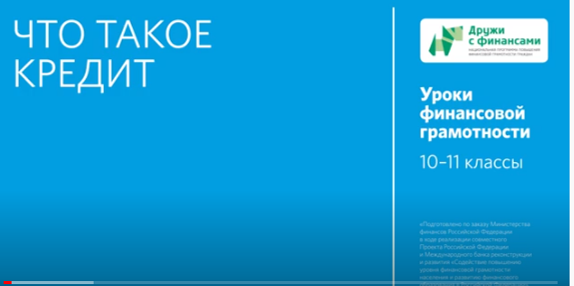 Дидактическая картаМесто видеоматериала в тематическом плане занятийВидеоматериал иллюстрирует тему занятия 5 («Кредит: зачем он нужен и где его получить») из учебника Ю. Бреховой, А. Алмосова, Д. Завьялова «Финансовая грамотность: материалы для учащихся. 10, 11 классы». Согласно методическим рекомендациям Брехова Ю., Алмосов А., Завьялов Д. «Финансовая грамотность: методические рекомендации для учителя. 10, 11 классы», этот раздел должен изучаться на занятии 5 в рамках курса.Образовательная цель демонстрации видеоматериалаВ рамках указанного занятия демонстрация Серии «Что такое кредит» направлена на выработку у учащихся следующих компетенций:понимать, что такое кредит и почему он даётся под проценты;осознавать выгоды и риски, связанные с различными способами кредитования;понимать необходимость осознания мотивов и целей получения кредита;идентифицировать риски, связанные с получением кредита или займа;отличать условия, предлагаемые коммерческими банками, потребительскими кооперативами и микрофинансовыми организациями, при предоставлении кредита или займа;анализировать финансовую нагрузку на личный бюджет, связанную с получением кредита.Краткое описание видеоматериалаПрезентация рассказывает об услуге кредитования, в первую очередь как об альтернативе «накопительному» способу приобретения материальных благ. Раскрывается разница между понятиями «кредит» и «заём», излагается возможный ход рассуждений о том, целесообразно ли брать кредит. Отдельно внимание уделяется оценке безопасности кредитования в конкретном случае (расчете собственной кредитоспособности): уровень безопасности зависит от процентного отношения выплат по планируемому кредиту к доходам, которые получает заемщик. Излагается специфика займов, выдаваемых кредитными кооперативами и микрофинансовыми организациями, причем отмечается, что последние нередко взимают экстремально высокие проценты.Встраивание видеоматериала в учебный процессПри проведении уроков по учебнику Ю. Бреховой, А. Алмосова, Д. Завьялова «Финансовая грамотность: материалы для учащихся. 10, 11 классы» учитель пользуется книгой Брехова Ю., Алмосов А., Завьялов Д. «Финансовая грамотность: Методические рекомендации для учителя. 10-11 классы». На стр. 37-43 этого пособия описан рекомендуемый ход занятия 5 («Кредит: зачем он нужен и где его получить»). Учитывая эти рекомендации, целесообразно демонстрировать видеоматериал на шаге 3 (постановка учебной задачи) в начале этапа 1 (обсуждение базовых понятий). Показ видеоматериала может частично заменить рассказ учителя или самостоятельную работу учащихся с учебником.Если в ходе занятия предполагается также показ короткометражного художественного фильма «Кредит не подарок», последний целесообразно включить в этап рефлексии.Применение в проектной деятельностиУчитель также может рекомендовать видеоматериал для использования при подготовке индивидуальных или групповых проектов по следующим темам:Расчет долговой нагрузки на семейный бюджет (с использованием электронных таблиц).Риски, связанные с получением кредита.Оптимальный алгоритм получения кредита в зависимости от цели его применения»Как выбраться из долговой ямы?Плюсы и минусы кредита или займа, предлагаемые банком или микрофинансовой организацией.Почему важно внимательно читать условия договора кредита?Формирование процентной ставки.МФО. История развития в России.Модуль 1. Банки: чем они могут быть вам полезны в жизниТема. Кредит: зачем он нужен и где его получить1. Брехова Ю.В., Алмосов А.П., Завьялов Д.Ю. Финансовая грамотность: учебная программа. 10-11 классы общеобразоват. орг. — М.: ВАКО, 2018. — 48 с. — (Учимся разумному финансовому поведению).2. Брехова Ю.В., Алмосов А.П., Завьялов Д.Ю. Финансовая грамотность: материалы для учащихся. 10-11 классы общеобразоват. орг. — М.: ВАКО, 2018. — 344 с. — (Учимся разумному финансовому поведению).3. Брехова Ю.В., Алмосов А.П., Завьялов Д.Ю. Финансовая грамотность: методические рекомендации для учителя. 10-11 классы общеобразоват. орг. — М.: ВАКО, 2018. — 232 с. — (Учимся разумному финансовому поведению).Модуль 1. Банки: чем они могут быть полезны в жизниТема. Что такое кредит и как оценить его условия 1. Лавренова Е.Б. Финансовая грамотность: учебная программа... 10-11 классы общеобразоват. орг., социально-экономический профиль. — М.: ВАКО, 2020. — 36 с. — (Учимся разумному финансовому поведению).2. Киреев А.П. Финансовая грамотность: материалы для учащихся. 10-11 классыобщеобразоват. орг., социально-экономический профиль. — М.: ВАКО, 2020. — 384 с. — (Учимся разумному финансовому поведению).Модуль 1. Банки: чем они могут быть полезныТема. Кредиты: когда их брать и как оценить.Условия и способы получения кредитовТема. Виды кредитов1. Жданова А.О., Зятьков М.А. Финансовая грамотность: учебная программа. Среднее профессиональное образование. — М.: ВАКО, 2020. — 32 с. — (Учимся разумному финансовому поведению).2. Жданова А.О., Савицкая Е.В. Финансовая грамотность: материалы для обучающихся. Среднее профессиональное образование. — М.: ВАКО, 2020. — 400 с. — (Учимся разумному финансовому поведению).Модуль 1. Банки: чем они могут быть вам полезны в жизниТема. Кредит: зачем он нужен и где его получить1. Брехова Ю.В., Алмосов А.П., Завьялов Д.Ю. Финансовая грамотность: учебная программа. 10-11 классы общеобразоват. орг. — М.: ВАКО, 2018. — 48 с. — (Учимся разумному финансовому поведению).2. Брехова Ю.В., Алмосов А.П., Завьялов Д.Ю. Финансовая грамотность: материалы для учащихся. 10-11 классы общеобразоват. орг. — М.: ВАКО, 2018. — 344 с. — (Учимся разумному финансовому поведению).3. Брехова Ю.В., Алмосов А.П., Завьялов Д.Ю. Финансовая грамотность: методические рекомендации для учителя. 10-11 классы общеобразоват. орг. — М.: ВАКО, 2018. — 232 с. — (Учимся разумному финансовому поведению).Модуль 1. Банки: чем они могут быть полезны в жизниТема. Что такое кредит и как оценить его условия 1. Лавренова Е.Б. Финансовая грамотность: учебная программа... 10-11 классы общеобразоват. орг., социально-экономический профиль. — М.: ВАКО, 2020. — 36 с. — (Учимся разумному финансовому поведению).2. Киреев А.П. Финансовая грамотность: материалы для учащихся. 10-11 классыобщеобразоват. орг., социально-экономический профиль. — М.: ВАКО, 2020. — 384 с. — (Учимся разумному финансовому поведению).Модуль 1. Банки: чем они могут быть полезныТема. Кредиты: когда их брать и как оценить.Условия и способы получения кредитовТема. Виды кредитов1. Жданова А.О., Зятьков М.А. Финансовая грамотность: учебная программа. Среднее профессиональное образование. — М.: ВАКО, 2020. — 32 с. — (Учимся разумному финансовому поведению).2. Жданова А.О., Савицкая Е.В. Финансовая грамотность: материалы для обучающихся. Среднее профессиональное образование. — М.: ВАКО, 2020. — 400 с. — (Учимся разумному финансовому поведению).Содержание образования и планируемые результаты обученияСодержание образования и планируемые результаты обученияОсновные понятияФинансовая подушка безопасности, кредит, заём, риск кредитования, небанковская организация, кредитный потребительский кооператив (КПК), микрофинансовая организация (МФО).Личностные характеристики и установкиПонимание различий между банковским кредитом и займом, полученным в небанковской организации.Осознание финансовой ответственности при взятии кредита или займа и последствий, к которым может привести задолженность по ним.Предметные результатыУмение различать виды кредитов и займов.Умение понимать разницу в условиях кредитов и займов.Компетенции Умение сравнивать условия по кредитам и займам для выбора оптимального варианта с целью решения своих финансовых задач.Структура презентации (продолжительность 6 мин.09 сек.)Структура презентации (продолжительность 6 мин.09 сек.)Содержательные фрагментыСодержательные фрагментыФрагмент 1.Фрагмент 1.Условное название Срочно понадобились деньги. Где взять?Продолжительность 1 мин. 03 сек. с ……. по…….с 01 сек. по 1 мин. 03 сек.Основные понятияФинансовая подушка безопасности, кредит.Транслируемое содержание образования В трудных жизненных ситуациях люди часто нуждаются в деньгах. Для крупных покупок также нужны деньги. Деньги можно взять в долг без процентов у родственников или друзей. Но чаще всего люди обращаются за деньгами в финансово-кредитные организации: берут кредит и возвращают его организации с процентом за пользование кредитом. Фрагмент 2.Фрагмент 2.Условное название Где лучше взять и меньше рисковать? В коммерческом банке или небанковской организации? Продолжительность 1 мин. 00 сек. с ……. по…….с 1 мин. 04 сек. по 2 мин. 04 сек.Основные понятияКредит, заём, микрофинансовые организации, кредитные потребительские кооперативыТранслируемое содержание образования Деньги в долг можно взять в коммерческих банках и небанковских организациях. Коммерческие банки выдают кредиты, а небанковские организации — займы. Бывают два вида небанковских организаций: микрофинансовые организации (МФО) и кредитные потребительские кооперативы (КПК). Сравниваются условия получения кредита в банке и займа в небанковских организациях. Деятельность коммерческих банков регулируется Банком России, качество услуг контролируется Роспотребнадзором. Фрагмент 3.Фрагмент 3.Условное название Кто может получить банковский кредит, заём в КПК или МФО?Продолжительность 1 мин. 50 сек. с ……. по…….с 2 мин. 05 сек. по 3 мин. 55 сек.Основные понятияПлатежеспособность клиента.Транслируемое содержание образования Перечисляются требования, предъявляемые банками к клиентам, прежде, чем решить выдавать ли им кредит. Кто может получить заём в небанковской организации. Получить заём в кредитном потребительском кооперативе может только член этого кооператива. Микрофинансовая организация выдает заём всем желающим, но под очень высокие проценты. Сравниваются требования, предъявляемые к человеку для получения им кредита или займа в КПК, МФО. Фрагмент 4.Фрагмент 4.Условное название Где выгоднее всего брать деньги в долг? И когда лучше отказаться от долгов?Продолжительность 2 мин. 13 сек. с ……. по…….с 3 мин. 56 сек. по 6 мин. 09 сек.Основные понятияРиск кредитования.Транслируемое содержание образования Перечисляются ситуации, когда лучше отказаться от кредита или займа. На практике можно использовать «термометр» определения рисков кредитования. Степень риска зависит от соотношения ежемесячных платежей по задолженности и регулярных доходов. Разбираются разные варианты соотношения ежемесячной задолженности и регулярных доходов, на основании которых делаются выводы о риске, который может угрожать финансовому здоровью человека или его семьи. 